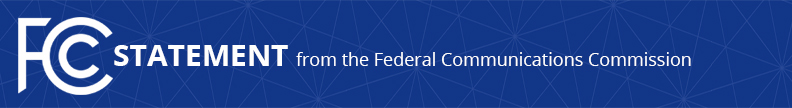 Media Contact: Tina Pelkey, (202) 418-0536tina.pelkey@fcc.govFor Immediate ReleaseSTATEMENT OF FCC CHAIRMAN PAI ON HURRICANE HARVEYWASHINGTON, August 25, 2017—As the eye of Hurricane Harvey bears down on the Texas coastline, the FCC is taking action to protect the American public and our nation’s communications networks.  We are working in close coordination with the Department of Homeland Security and state and local partners to prepare for the impacts of the storm.  We have activated our Disaster Information Reporting System, deployed personnel to Texas, and provided emergency response officials and licensees with emergency contact information.  These actions will enable us to monitor the extent of communications outages and, working with industry and government partners, support restoration efforts.  And, as always, the FCC’s Operations Center will be open on a 24/7 basis.  Our thoughts and prayers are with those on the Gulf Coast, and we urge residents of the affected areas to take shelter and other necessary precautions.  For more information, please visit www.fcc.gov/harvey. ###
Office of Chairman Ajit Pai: (202) 418-2000Twitter: @AjitPaiFCCwww.fcc.gov/leadership/ajit-paiThis is an unofficial announcement of Commission action.  Release of the full text of a Commission order constitutes official action.  See MCI v. FCC, 515 F.2d 385 (D.C. Cir. 1974).